ZAGREBAČKI NOGOMETNI SAVEZ 					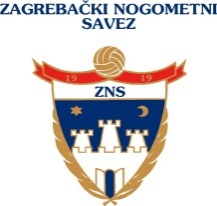 Kranjčevićeva 4, 10000 Zagreb							Telefon: 01 4848 489										E-mail: zns@zns.hr				OBRAČUN TROŠKOVA I NAKNADA DELEGATA je na osnovu određivanja službenih osoba na prvenstvenim utakmicama 1. ZNL-e, obavio dužnost D E L E G A T AVAŽNO: Obračun se ispisuje velikim tiskanim slovima i u pravilu na računalu. 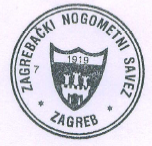 Obračun preuzeo:		                 Povjerenik za natjecanje:		           Podnositelj obračuna: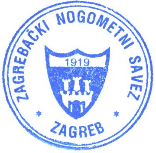 __________________                                  VELIMIR ČARAPINA                     	           _________________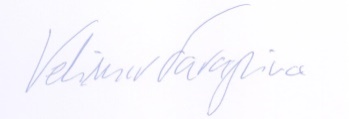 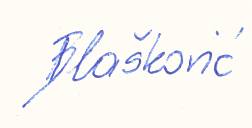 Ime i prezimeLigaPRVA ZAGREBAČKA LIGAKoloDatumSatnicaUtakmicaObračun kilometražeRelacijaRelacijaPrijevozno sredstvoKmPostotakUkupnoObračun kilometražeOdDoPrijevozno sredstvoKmObračun kilometražeObračun kilometražePaušal za prijevoz3,00 €Paušal za prijevoz3,00 €IZNOS NAKNADE40,00 €SVEUKUPNO ZA ISPLATU43,00 €Marka i reg. oznaka automobilaPočetno stanjeZavršno stanjeADRESA SA OSOBNE ISKAZNICEOIBBANKA I SJEDIŠTEIBANMIROVINSKI STUPKONTAKT TELEFONMjesto i datum popunjavanja: